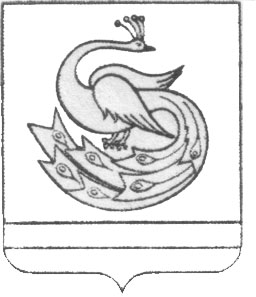 СОВЕТ ДЕПУТАТОВ БОРИСОВСКОГО СЕЛЬСКОГО ПОСЕЛЕНИЯ                                   Р Е Ш Е Н И Е29  марта    2017 г.                                                                                       №  6Об утверждении Положения«Об организации ритуальных услуги содержании мест захоронений натерритории Борисовского  сельского поселения».          В соответствии с Федеральным законом от 12 января 1996 года № 8-ФЗ "О погребении и похоронном деле", Федеральным законом от 6 октября 2003 года № 131-ФЗ "Об общих принципах организации местного самоуправления в Российской Федерации, Уставом Борисовского сельского поселения, Совет депутатов Борисовского сельского поселенияРЕШАЕТ:1. Утвердить Положение «Об организации ритуальных услуг и содержании мест захоронений на территории Борисовского сельского поселения».2. Настоящее решение вступает в силу со дня его официального опубликования на информационных стендах.3.Контроль над выполнением настоящего решения возложить на                 постоянную комиссию по бюджету и социальной политике (Стихнина И.П.)Глава Борисовскогосельского поселения					                А.С. ФроловПОЛОЖЕНИЕОБ ОРГАНИЗАЦИИ РИТУАЛЬНЫХ УСЛУГ И СОДЕРЖАНИИ МЕСТЗАХОРОНЕНИЙ НА ТЕРРИТОРИИ БОРИСОВСКОГО СЕЛЬСКОГОПОСЕЛЕНИЯОбщие положения1.1.Настоящее Положение разработано в соответствии с Федеральным  Законом от 12  января 1996 года N 8-ФЗ “О погребении и похоронном деле”, Федеральным законом от 6 октября 2003 года N 131-ФЗ "Об общих принципах организации местного самоуправления в Российской Федерации", в целях определения основных положений по организации ритуальных услуг и содержания мест захоронения, похоронного дела на территории Борисовского сельского поселения.1.2.Правила действуют на кладбищах Борисовского сельского поселения и обязаны для исполнения:-всеми хозяйствующими субъектами независимо от их правового статуса;-гражданами (родственниками), ответственными за могилами.1.3.Администрация Борисовского сельского поселения не создает специализированные службы по вопросам похоронного дела, на которые в соответствии с Федеральным законом от 12 января 1996 года №8-ФЗ «О погребении и похоронном деле» возлагалась бы обязанность по осуществлению погребения умерших.1.4. Ритуальные услуги,  услуги по погребению (в том числе в части гарантированного перечня) вправе оказывать юридические лица и индивидуальные предприниматели (далее - ритуальные организации). 1.5. Места захоронения (кладбища) на территории Борисовского сельского поселения находятся в ведении администрации Борисовского сельского поселения.1.6. По признаку принадлежности места захоронения являются муниципальными кладбищами, по обычаям - общественными кладбищами.1.7. На кладбищах осуществляется погребение умерших граждан, постоянно проживавших на территории Борисовского сельского поселения (с учетом их волеизъявления), или иных лиц в существующие ограды по просьбе граждан, на которых зарегистрированы данные захоронения, при соблюдении требований, предусмотренных настоящим Положением.1.8. Прилегающая к кладбищу территория составляет санитарно-защитную зону, определяемую в соответствии с санитарными нормами и правилами.1.9. В санитарно-защитных зонах не допускается строительство зданий и сооружений, гаражей и хозяйственных построек, водозаборов и колодцев для хозяйственно-питьевых нужд, устройство мест для отдыха и занятий спортом.2.Полномочия органов местного самоуправления2.1. Полномочия Совета депутатов Борисовского сельского поселения в области организации ритуальных услуг и содержания мест захоронений.2.1.1. Принятие решений о создании, расширении муниципальных кладбищ в Борисовском сельском поселении и о закрытии действующих муниципальных кладбищ.2.1.2. Установление правил содержания мест захоронений на территории Борисовского сельского поселения.2.1.3. Определение порядка деятельности муниципальных кладбищ.2.2. Полномочия Администрации Борисовского сельского поселения.2.2.1. Осуществление отвода земельных участков для размещения мест захоронений в соответствии с действующим законодательством.2.2.2.  Ведение регистрационного учета мест захоронений.2.2.3. Определение ритуальной организации, которая осуществит  погребение умершего после установления органами внутренних дел его личности. В следующих случаях:  при отсутствии близких родственников или невозможности осуществить ими погребение, а также при отсутствии иных лиц, взявших на себя обязанность осуществить погребение, доставку в морг, в учреждения судебно-медицинской экспертизы.2.2.4. Осуществление благоустройства и содержания кладбищ из средств местного бюджета Борисовского сельского поселения и иных источников, не запрещенных законодательством Российской Федерации.2.2.5.  Обеспечение беспрепятственного проезда к кладбищам в зимний период.2.2.6. Контроль над благоустройством, поддержанием порядка, соблюдением санитарного состояния на кладбище. 2.2.7. Администрация Борисовского сельского поселения не имеет права разрешать какие - либо захоронения или подхоронения к могиле в пределах ограды без согласия на это близких родственников погребенного.2.2.8. Иные полномочия в соответствии с настоящим Положением, действующим законодательством.3. Организация похоронного дела в Борисовском сельском поселении3.1 Лицо, взявшее на себя обязанность осуществить погребение умершего, организует, координирует выполнение всего процесса погребения от оформления документов, необходимых для погребения, до захоронения включительно.3.2. Погребение умерших и оказание услуг по погребению осуществляется юридическими лицами или индивидуальными предпринимателями, оказывающими ритуальные услуги на территории Пластовского муниципального района на основании договора (далее ритуальная организация).3.3. Ритуальная организация обеспечивает:3.3.1. Оказание услуг по погребению на безвозмездной основе, согласно установленному Законом о погребении гарантированному перечню услуг по погребению. Стоимость услуг, предоставляемых согласно гарантированному перечню услуг по погребению, определяется в соответствии с действующим законодательством. Стоимость услуг возмещается  ритуальной организации в порядке, установленном действующим законодательством. В случае  если по желанию супруга, близких родственников, иных лиц, взявших на себя обязанность осуществить погребение умершего, погребение осуществляется ими за свой счет, им выплачивается социальное пособие на погребение в размере, равном стоимости услуг, предоставляемых согласно гарантированному перечню услуг по погребению.3.4.Муниципальные кладбища, на которых производятся захоронения на территории Борисовского сельского поселения, расположены: в с. Борисовка, с. Верхняя Санарка, с. Радиомайка, п. Светлый, х. Ерёмкино, п. Андрее-Юльевск.4. Требования к качеству услуг по погребению4.1. Качество ритуальных услуг и предметов похоронного ритуала, предоставляемых юридическими лицами и индивидуальными предпринимателями, оказывающими ритуальные услуги, должно соответствовать санитарным нормам и правилам, техническим условиям и другим документам, которые в соответствии с законодательством Российской Федерации устанавливают обязательные требования к услугам и продукции.4.2.Качество услуг по погребению умерших (погибших), не имеющих супруга, близких родственников, иных родственников либо законного представителя умершего, или при невозможности осуществить ими погребение, при отсутствии иных лиц, взявших на себя обязанность осуществить погребение, погребению умерших на дому, на улице или в ином месте после установления органами внутренних дел его личности, а также умерших, личность которых не установлена органами внутренних дел в определенные законодательством Российской Федерации сроки, должно соответствовать следующим требованиям:1) оформление документов, необходимых для погребения в течение суток с момента установления причины смерти;2) облачение тела;3) предоставление гроба, обитого тканью с внутренней стороны;4) перевозка тела (останков) умершего на кладбище;5) погребение.5. Правила захоронения, содержания мест погребения и установки надмогильных сооружений5.1. Погребение производится в соответствии с правилами устройства и содержания кладбища. Время погребения устанавливается при оформлении заказа по согласованию с заказчиком.5.2. Под новое захоронение предоставляется бесплатно земельный участок площадью 4 кв. м, с учетом погребения в дальнейшем на этом же участке умершего супруга или близкого родственника - 6 кв. м. 5.3. Погребение умерших, не имеющих родственников, иных представителей умершего, а также умерших, личность которых не установлена органами внутренних дел, производится на специально отведенных участках общественных кладбищ. 5.4. Надмогильные сооружения являются собственностью граждан, их установивших. Администрация Борисовского сельского поселения ответственности за сохранность установленных надмогильных сооружений и оград не несет.5.5. Подзахоронение допускается в пределах имеющегося земельного участка по письменному заявлению граждан, ответственных за данное захоронение.5.6. Использование существующей могилы для нового захоронения допускается не ранее чем через 20 лет (период минерализации) после последнего захоронения и по заявлению граждан, ответственных за данное захоронение.5.7. Надмогильные сооружения устанавливаются в пределах, отведенного для захоронения, участка.5.8. Граждане, осуществляющие захоронение, обязаны содержать отведенный для захоронения земельный участок в надлежащем порядке и своевременно производить оправку могильных холмов.5.9. На территории кладбища запрещается:5.10. Причинять вред надмогильным сооружениям, мемориальным доскам, оборудованию и сооружениям кладбища;5.11. Повреждать или уничтожать зеленые насаждения, цветы;5.12. Складировать запасы строительных и других материалов, оставлять мусор;5.13. Присваивать чужое имущество;5.14. Другие самоуправные действия.5.15. Посетители кладбищ имеют право:- пользоваться инвентарем для ухода за могилой;- заключать договор с ритуальной организацией об осуществлении ухода   за могилой и могильными сооружениями;- осуществлять уход за могилой, в т.ч. сажать цветы на могильном участке.5.16. Посетители-инвалиды имеют право беспрепятственного проезда на территорию кладбища на личном легковом автотранспорте и легковом такси.6. Правила работы кладбищ.6.1. Кладбища свободны для посещения и производства на них работ. 6.2. На территории кладбища посетители должны соблюдать общественный порядок и тишину.6.3. При главном входе на кладбище вывешивается его план-схема и выписка из настоящих правил.7. Гигиенические требования при переносе кладбищ и рекультивации территорий7.1. При переносе кладбищ и захоронений следует проводить рекультивацию территорий и участков. Использование грунтов с ликвидируемых мест захоронений для планировки жилой территории не допускается.7.2. Использование территории места погребения разрешается по истечении двадцати лет с момента его переноса. Территория места погребения в этих случаях может быть использована только под зеленые насаждения. Строительство зданий и сооружений на этой территории не допускается.7.3. Производить захоронения на закрытых кладбищах запрещается, за исключением захоронения урн с прахом после кремации в родственные могилы.8. Гигиенические требования к водоснабжению, канализации, санитарной очистке территории кладбищ, зданиям и сооружениям похоронного назначения.8.1. Прокладка сетей централизованного хозяйственно-питьевого водоснабжения, используемого для хозяйственно-питьевых целей населением населенных пунктов, по территории кладбищ запрещается.8.2. Для проведения поливочных и уборочных работ кладбищ необходимо предусмотреть самостоятельный подвоз воды в емкостях.8.3. Допускается строительство общественных туалетов выгребного типа в соответствии с требованиями санитарных норм и правил.8.4. На участках кладбищ, зданий и сооружений похоронного назначения необходимо предусмотреть зону зеленых насаждений, стоянки автокатафалков и автотранспорта, урны для сбора мусора.Глава Борисовскогосельского поселения                                                                    А.С. Фролов